[예시 – 고미정 정육점]실제 구현 - http://www.ticketmonster.co.kr/deal/226353037 딜 패키지메인[DESIGN]인트로딜써머리NOTICETMON’S POINTBRAND STORYMENU 1MENU 2MENU 3MENU 4PACKAGE EPACKAGE FPACKAGE GRECOMMEND 1RECOMMEND 2RECOMMEND 3INTERIOR --------------------------------------------------------------------------------------------------[ 실전 에디팅 작업 ]- 업체명 : 고기는- 위의 예시를 참고로 하여 아래 빈 칸을 에디팅 완료하여 제출하면 됩니다. 패키지 컨셉&에디터 코멘트메인타이틀[DESIGN]인트로딜써머리TMON’S POINTPACKAGE APACKAGE BPACKAGE CINTERIOR *지원회사티몬*지원업무에디터1. [평일점심특선] 한돈 구이정식 1인분 (30%) - 메인패키지
정상가 : ￦14,000 -> 할인가 : ￦9,800
고기 3종중 택1+상차림+후식냉면 or 된장찌개+밥 2. [평일점심특선] 3만원 자유이용권 (25%) 
정상가 : ￦30,000 -> 할인가 : ￦22,500
-고기류,상차림,후식,음료 모두 이용가능
-점심특선메뉴(갈비탕,국밥,찌개 등)만 이용불가 3. [식당메뉴] 돼지모듬구이 500g (29%) 
정상가 : ￦21,000 -> 할인가 : ￦15,000
삼겹살, 목살, 부채살, 꾸리살, 앞다리살 등으로 구성 4. [식당메뉴] 한우1등급 이상 모듬구이 400g (31%) 
정상가 : ￦58,000 -> 할인가 : ￦39,800
등심, 안심, 채끝, 부채, 업진살, 삼각살 등
1등급 이상으로만 특수부위 3가지 이상 포함하여 푸짐하게 구성 5. [식당메뉴] 고기 5만원 이용권 (25%) 
정상가 : ￦50,000 -> 할인가 : ￦37,500
-고기류만 이용가능 6. [정육점 Take Out] 한돈 냉장삼겹살 600g (0%) 
정상가 : ￦9,900 -> 할인가 : ￦9,9007. [정육점 Take Out] 한우불고기 or 국거리 600g (0%) 
정상가 : ￦16,800 -> 할인가 : ￦16,8008. [정육점 Take Out] 한우 왕사골 1개 (0%) 
정상가 : ￦15,000 -> 할인가 : ￦15,0009. [정육점 Take Out] 한우 우족 1개 (0%) 
정상가 : ￦18,000 -> 할인가 : ￦18,000컨셉&에디터 코멘트도축장 직영이라 믿고 즐길 수 있는신선한 한우&한돈이라는 점을 강조하였습니다.POINT평일 점심 특선, 이용 패키지까지 완료!!흥덕지구이마트 흥덕점에서 약 3분POINT평일 점심 특선, 이용 패키지까지 완료!!고품질 축산물 ㈜협신식품의 정육식당 브랜드고품질 축산물 ㈜협신식품의 정육식당 브랜드고품질 축산물 ㈜협신식품의 정육식당 브랜드고품질 축산물 ㈜협신식품의 정육식당 브랜드믿고 먹는 신선 한우&한돈 [고미정 정육점]믿고 먹는 신선 한우&한돈 [고미정 정육점]믿고 먹는 신선 한우&한돈 [고미정 정육점]믿고 먹는 신선 한우&한돈 [고미정 정육점]카테고리분류<  TMON FOOD  >인트로‘하단‘36자도축장 직영이라 가능한 금액!신선 한우&한돈 고미정 정육점평일점심특선평일점심특선평일점심특선평일점심특선A메인 패키지[평일점심특선] 한돈 구이정식 1인분[평일점심특선] 한돈 구이정식 1인분A할인율/가격30%정상가 :  ￦14,000 ->  할인가 :  ￦9,800A딜써머리 상세돼지양념구이 + 상차림 + 후식냉면 or 된장찌개 + 밥이용시간월~금 : 오전 11시 ~ 오후 3시돼지양념구이 + 상차림 + 후식냉면 or 된장찌개 + 밥이용시간월~금 : 오전 11시 ~ 오후 3시B패키지이름[평일점심특선] 3만원 자유이용권[평일점심특선] 3만원 자유이용권B할인율/가격25%정상가 :  ￦30,000 ->  할인가 :  ￦22,500B딜써머리 상세고기류, 상차림, 후식, 음료 모두 이용가능점심특선메뉴 (갈비탕, 국밥, 찌개 등)만 이용불가이용시간월~금 : 오전 11시 ~ 오후 3시고기류, 상차림, 후식, 음료 모두 이용가능점심특선메뉴 (갈비탕, 국밥, 찌개 등)만 이용불가이용시간월~금 : 오전 11시 ~ 오후 3시식당 메뉴식당 메뉴식당 메뉴식당 메뉴C패키지명[식당메뉴] 돼지모듬구이 500g[식당메뉴] 돼지모듬구이 500gC할인율/가격29%정상가 :  ￦21,000 ->  할인가 :  ￦15,000C딜써머리 상세삼겹살, 목살, 부채살, 꾸리살, 앞다리살 등으로 구성삼겹살, 목살, 부채살, 꾸리살, 앞다리살 등으로 구성D패키지명[식당메뉴] 한우1등급 이상 모듬구이 400g[식당메뉴] 한우1등급 이상 모듬구이 400gD할인율/가격31%정상가 :  ￦58,000 ->  할인가 :  ￦39,800D딜써머리 상세등심, 안심, 채끝, 부채, 업진살, 삼각살 등1등급 이상으로만 특수부위 3가지 이상 포함하여 푸짐하게 구성등심, 안심, 채끝, 부채, 업진살, 삼각살 등1등급 이상으로만 특수부위 3가지 이상 포함하여 푸짐하게 구성E패키지이름[식당메뉴] 고기 5만원 이용권[식당메뉴] 고기 5만원 이용권E할인율/가격25%정상가 :  ￦50,000 ->  할인가 :  ￦37,500E딜써머리 상세-고기류만 이용가능-고기류만 이용가능정육점 Take Out정육점 Take Out정육점 Take Out정육점 Take OutF패키지이름[정육점 Take Out] 한돈 냉장삼겹살 600g[정육점 Take Out] 한돈 냉장삼겹살 600gF할인율/가격티몬가￦9,900G패키지명[정육점 Take Out] 한우불고기 or 국거리 600g[정육점 Take Out] 한우불고기 or 국거리 600gG할인율/가격티몬가￦16,800H패키지명[정육점 Take Out] 한우 왕사골 1개[정육점 Take Out] 한우 왕사골 1개H할인율/가격티몬가￦15,000I패키지명[정육점 Take Out] 한우 우족 1개[정육점 Take Out] 한우 우족 1개I할인율/가격티몬가￦18,000상차림 비용 안내기본 상차림 비용어른 : 3,000원 / 초등학생 : 1,500원* 간, 천엽 고객 요청 시 제공* 단, 도축이 없는 주말에는 제공 불가* 셀프 코너에서 계속 이용 가능협신식품 직영 고미정에서한우&한돈을 저렴한 가격에!수도권 최대규모 직영 도축장!협신식품 직영 고미정에서 더욱 신선한 한우&한돈을 만나보세요.고급스러운 한옥인테리어!원목과 고풍스러운 한옥 인테리어로 고급스러운 분위기는 물론 온 가족이편안하게 식사 할 수 있는 룸까지준비되어 있습니다.도축에서 경매까지 모든 과정을 책임지는(주)협신식품의 브랜드 '고미정'선진국형 축산 유통 시스템을 갖춘 ㈜협신식품은오랜 전통과 경험을 자랑하는 축산물 도매시장인안양 축산물 도매시장을 운영하고 있습니다.1972년부터 이어오는 오랜 경험의 노하우로출하부터 도축, 경매, 가공, 운송에 이르기까지전 과정을 위생적인 설비와 체계적인 시스템으로운영하고 있으며, 상주해 있는 보건황견연구원 검역소의엄격한 검사로 지육의 신선도를 최대한 유지하고 있습니다.축산농가에서 식탁까지 신선함과 풍성함을 책임지며안심하고 먹을 수 있는 먹거리를 약속하며, 고품질의축산물로 꾸려가는 ㈜협신식품의 정육식당 브랜드인고미정은 고객 만족을 최우선 가치로저렴한 가격에 풍성한 먹거리를 제공하겠습니다.한돈 구이정식 (평일점심특선)한돈 구이정식 (평일점심특선)돼지양념 구이 + 상차림 + 후식냉면 or 된장찌개 + 밥평일 점심에만 만날 수 있는 특별하고 푸짐한 한 상!돼지모듬구이돼지모듬구이삼겹살, 목살, 부채살, 꾸리살, 앞다리살 등으로 구성국내산 한 돈의 다양한 부위를 만나보세요!한우1등급 이상 모듬구이한우1등급 이상 모듬구이등심, 안심, 채끝, 부채, 업진살, 삼각살 등 1등급 이상의한우와 특수부위 3가지 이상 포함된 구성이에요한돈 냉장삼겹살 (Take Out)한돈 냉장삼겹살 (Take Out)살과 지방부분이 3번 겹쳐져 있다고 해서 삼겹살!선명한 빛깔을 자랑하는 삼겹살을 테이크아웃으로 만나보세요!한우불고기 or 국거리 (Take Out)한우불고기 or 국거리 (Take Out)잔칫날 한식 한 상에 빼 놓을 수 없는 불고기와 국거리 소고기! 신선한 한우로 만나보세요.한우 왕사골 (Take Out)한우 왕사골 (Take Out)잡내 없이 뽀얀 국물이 잘 우러나는 한우 왕사골!푹 고아 드시면 깊은 맛을 느낄 수 있어요한우 우족한우 우족소의 무릎뼈 아래 발 부위의 우족!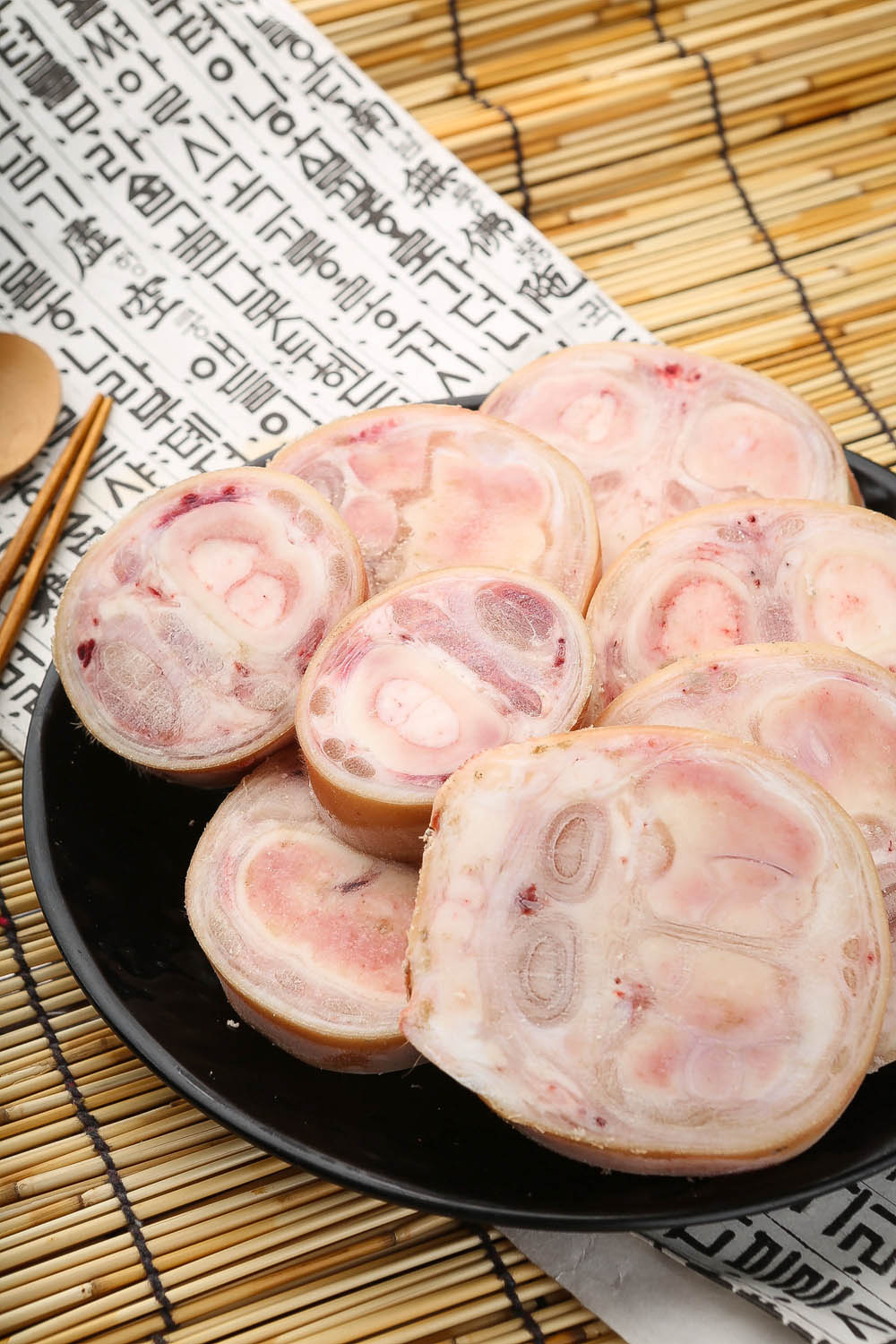 뽀야면서도 깊은 국물 맛을 낼 수 있어요계란찜계란찜부드럽고 고소한 맛이 일품인 계란찜,식전에 드시기에 좋아요.냉면냉면고기로 한끼 든든하게 채웠다면식후에 꼭 먹어줘야 할 냉면이 준비되어 있어요.된장찌개된장찌개구수하고 얼큰하게 끓여낸 된장찌개는깊은 맛을 자랑한답니다.고급스러운 분위기의 한옥 인테리어 A.  삼겹살 3인분  (30%)  - 메인패키지
 정상가 :  ￦15,000 ->  할인가 :  ￦10,500
 진행수량 :  0
 1인분 100g 총 300g
국내산 돼지 사용  B.  등심 3인분  (25%)  
 정상가 :  ￦24,000 ->  할인가 :  ￦18,000
 진행수량 :  0
 1인분 100g 총 300g
한우 사용  C.  차돌박이 3인분  (30%)  
 정상가 :  ￦21,000 ->  할인가 :  ￦14,700
 진행수량 :  0
 1인분 100g 총 300g
한우 사용POINTPOINT큰 이미지 1개큰 이미지 1개작은 이미지 2개카테고리분류<  TMON FOOD  >인트로‘하단‘36자A메인 패키지A할인율/가격%A딜써머리 상세B패키지이름B할인율/가격%B딜써머리 상세C패키지명C할인율/가격%C딜써머리 상세